УКРАЇНАОДЕСЬКА ОБЛАСТЬАРЦИЗЬКИЙ РАЙОНАРЦИЗЬКА МІСЬКА РАДАРозпорядження№17                                                                                           23.02.2018 р.Про скликання та порядок денний чергової  п’ятдесят  сьомої  сесії Арцизької міської ради VII скликанняВідповідно до статті 46, п. 4 статті 59 Закону України «Про місцеве самоврядування в Україні», частини 4 статті 14 Регламенту Арцизької міської ради VII скликання:Скликати  п’ятдесят  сьому  чергову  сесію Арцизької міської ради VII скликання о 14:00 год. 06.03.2018 року, яка відбудеться в сесійній залі Арцизької міської ради.Рекомендувати черговій  сесії такий попередній порядок денний:     Депутатські  звернення,  заяви, оголошення.Доповідач  спеціаліст  землевпорядник  Харченко Т.М.Про затвердження технічної документації із землеустрою щодо встановлення  (відновлення) меж земельної ділянки в натурі (на місцевості) гр. Брацлавському М.Д.  - для будівництва і обслуговування жилого будинку, господарських будівель і споруд (присадибна ділянка), яка розташована за адресою: вул. Надрічна, 114,    м. Арциз.Про затвердження технічної документації із землеустрою щодо встановлення (відновлення) меж земельної ділянки в натурі (на місцевості) гр. Дерменжі Т.В. у приватну власність площею  - для будівництва і обслуговування жилого будинку, господарських будівель і споруд (присадибна ділянка) в м. Арциз по вул. Пушкіна, 89.Про затвердження технічної документації із землеустрою щодо встановлення (відновлення) меж земельної ділянки в натурі (на місцевості) гр. Русєву В.В. у приватну власність площею  - для будівництва і обслуговування жилого будинку, господарських будівель і споруд (присадибна ділянка) та  – для ведення особистого селянського господарства в м. Арциз по вул. 28 Червня, 166.Про затвердження технічної документації із землеустрою щодо встановлення (відновлення) меж земельної ділянки в натурі (на місцевості) гр. Панайотову П.В. у приватну власність площею  - для будівництва і обслуговування жилого будинку, господарських будівель і споруд (присадибна ділянка) в м. Арциз по вул. Фоменка, 19.Про затвердження технічної документації із землеустрою щодо встановлення (відновлення) меж земельної ділянки в натурі (на місцевості) гр. Боді С.Л. у приватну власність площею  - для будівництва і обслуговування жилого будинку, господарських будівель і споруд (присадибна ділянка)  та  для ведення особистого селянського господарства за адресою :  м. Арциз по вул. Кірова, 137.Про затвердження проекту землеустрою, щодо відведення земельної ділянки у постійне користування Арцизькому об'єднаному управлінню Пенсійного фонду України Одеської області,   -для будівництва та обслуговування будівель органів державної влади та місцевого самоврядування, яка розташована за адресою: вул. Соборна, 27 «Б» м. Арциз Арцизького району Одеської області.Про розгляд заяви гр. Мирзи Г.В. про надання дозволу на розробку проекту землеустрою щодо відведення у власність земельної ділянки орієнтовною площею  для будівництва  і обслуговування  жилого будинку, господарських будівель і  споруд  (присадибна ділянка) та орієнтовною площею  для ведення особистого селянського господарства за адресою:м. Арциз вул. Мирнопільська.Про розгляд заяви гр. Журавльова В.І. про надання дозволу на розробку проекту землеустрою щодо відведення у власність земельної ділянки орієнтовною площею  для будівництва  і обслуговування  жилого будинку, господарських будівель і  споруд  (присадибна ділянка) та орієнтовною площею  для ведення особистого селянського господарства за адресою:м. Арциз вул. Мирнопільська.Про розгляд заяви гр. Двірній О.В. про надання дозволу на розробку проекту землеустрою щодо відведення у власність земельної ділянки орієнтовною площею  для будівництва  і обслуговування  жилого будинку, господарських будівель і  споруд  (присадибна ділянка) та орієнтовною площею  для ведення особистого селянського господарства за адресою:м. Арциз вул. Мирнопільська.Про розгляд заяви гр. Мирзи М.С. про надання дозволу на розробку проекту землеустрою щодо відведення у власність земельної ділянки орієнтовною площею  для будівництва  і обслуговування  жилого будинку, господарських будівель і  споруд  (присадибна ділянка) та орієнтовною площею  для ведення особистого селянського господарства за адресою:м. Арциз вул. Мирнопільська.Про розгляд заяви гр. Данилюк Н.О. щодо припинення дії договору оренди землі № 304 від 18.12.2017 року земельної ділянки загальною площею  для будівництва та обслуговування будівель торгівлі, яка розташована за адресою: вул. Соборна, 2 «д»-. Арциз Арцизький район Одеська область.Про розгляд заяви гр. Мута В.В. та гр. Урсатій Л.І. про надання дозволу у спільну часткову оренду земельної ділянки загальною площею  для будівництва та обслуговування будівель торгівлі, яка розташована за адресою: вул. Соборна, 2 «д»-14  м. Арциз Арцизький район Одеська область.Про розгляд заяви гр. Ярославської Л.В. щодо припинення дії договору оренди землі №211 від 29.04.2014 р.  земельної ділянки загальною площею ,  яка розташована за адресою: Одеська обл., м. Арциз, вул. Соборна, 4-в/3, Про розгляд заяви гр. Кічук Інни Василівни щодо укладання договору оренди землі площею  для експлуатації та обслуговування торгівельного кіоску у торгівельному павільйоні, яка розташована за адресою: в м. Арциз по вул. Соборна, 4-в/3.Про розгляд заяви представника ТОВ «Петрол-гарант» Писаренко Д.М. щодо припинення дії договору оренди землі №239 від 29.12.2014 р.  земельної ділянки, яка розташована за адресою: Одеська обл., м. Арциз,                                   вул. Аккерманська, 1 «б» (колишня Щорса), загальною площею .Про розгляд заяви директораа ТОВ «ЛІДЕР ФІНАНС» Коруд Р.Б. щодо укладання договору оренди землі в м. Арциз по вул. Аккерманська, 1 «б», площею  для експлуатації та обслуговування автозаправочної станції.Про розгляд заяви  гр. Тостоган Н.О. щодо надання дозволу на розробку землевпорядної документації щодо надання у власність земельної ділянки орієнтовною площею  для будівництва  і обслуговування  жилого будинку, господарських будівель і  споруд  (присадибна ділянка) та для ведення особистого селянського господарства, яка розташована за адресою:  м. Арциз вул. Червоноглинська, 17.Про розгляд заяви гр. Односталко С.Б. про надання дозволу на розробку землевпорядної документації щодо надання безоплатно у власність земельної ділянки орієнтовною площею  для будівництва індивідуальних гаражів за адресою: по вул. 8 Березня (навпроти будинку №18). Про розгляд заяви гр. Стоянової С.І. про надання дозволу на виділення земельної ділянки орієнтовною площею  для будівництва індивідуальних гаражів за адресою: по вул. Калмикова (ДОС 38). Про розгляд заяви ФОП Пинзар І.С. щодо погодження місця розташування тимчасової споруди для провадження підприємницької діяльності за адресою: вул. Карла Маркса біля будинку, 56 а, та надання дозволу на виготовлення паспорту прив’язки.Про розгляд заяви ФОП Волкова П.З. щодо погодження місця розташування тимчасової споруди для провадження підприємницької діяльності за адресою: вул. Добровольського та надання дозволу на виготовлення паспорту прив’язки.Про розгляд заяви директора ТОВ «Насіння трав»  щодо внесення змін до рішення Арцизької міської ради №577 –VІІ від 20 квітня 2017 року.Про розгляд листа від Начальника СЛДТМ №7 РЦТ №615 Одеської філії ПАТ       «Укртелеком» Чеботаєва В.А. про видачу рішення « Про заходи щодо збереження від пошкоджень кабельних ліній звязку на  території  міської  ради. Доповідач: головний  бухгалтер  Горяйнова І.І.24.Про затвердження  міської  Програми  «Санаторно – курортне  оздоровлення  ветеранів  афганців».25.Про затвердження  міської  Програми  цільового  захисту,  технічної  та  пожежної  безпеки  м.Арциз  на  2018  рік  та  паспорту  бюджетної  програми  на  2018 рік.26.Про  затвердження  міської Програми   перевезення пільгового контингенту  пасажирів   м.Арциз на  міських  автобусних  маршрутах  загального  користування.27.Про  внесення  змін  до  міського бюджету на  2018 рік.28.Про  встановлення  премії  міському  голові  за  лютий  2018 р.29.Про  інформацію  щодо  проведення  закупівель  молока  і  м’яса  ДДУ  м. Арциз.30.Про  включення  до  складу  виконкому.31.Про  скасування  рішення  виконкому  про  створення  комісії  з  питань  визначення  стану  зелених  насаджень  та  їх  відповідної  вартості.32.Про  виключення  зі  складу  виконкому.  3.Контроль  за  виконанням  даного  розпорядження  залишаю  за  собою.     Міський  голова                                                               В.М.Міхов 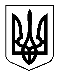 